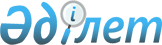 Об утверждении Правил производства пожарно-технической продукции
					
			Утративший силу
			
			
		
					Постановление Правительства Республики Казахстан от 24 декабря 2002 года № 1359. Утратило силу постановлением Правительства Республики Казахстан от 2 апреля 2015 года № 173

      Сноска. Утратило силу постановлением Правительства РК от 02.04.2015 № 173 (вводится в действие по истечении десяти календарных дней после дня его первого официального опубликования).      В соответствии с Законом Республики Казахстан от 22 ноября 1996 года "О пожарной безопасности" Правительство Республики Казахстан постановляет: 

      1. Утвердить прилагаемые Правила производства пожарно- технической продукции. 

      2. Настоящее постановление вступает в силу со дня подписания.       Премьер-Министр 

      Республики Казахстан 

Утверждены          

постановлением Правительства 

Республики Казахстан     

от 24 декабря 2002 года N 1359  Правила 

производства пожарно-технической продукции  

1. Общие положения 

      1. Настоящие Правила устанавливают основные положения разработки и постановки на производство пожарно-технической продукции производственно-технического назначения и пожарно-технической продукции, относящейся к товарам народного потребления. 

      2. В настоящих Правилах используются следующие термины и определения: 

      1) постановка пожарно-технической продукции на производство - совокупность мероприятий по организации промышленного производства вновь разработанной, модернизированной или ранее освоенной на других предприятиях продукции; 

      2) разработка пожарно-технической продукции - процесс создания образцов и (или) технической документации, необходимых для организации промышленного производства; 

      3) опытный образец - образец пожарно-технической продукции, изготовленный по вновь разработанной рабочей документации, для проверки путем испытаний, соответствия его заданным техническим требованиям, с целью принятия решения о возможности постановки и (или) использования его по назначению; 

      4) опытная партия - совокупность опытных образцов или определенный объем нештучной пожарно-технической продукции, изготовленные за установленный интервал времени по вновь разработанной документации для контроля соответствия пожарно-технической продукции заданным требованиям и принятия решения о постановке ее на производство; 

      5) образец - образец пожарно-технической продукции производственно-технического назначения, утвержденный в установленном порядке и предназначенный для сравнения с ним изготовленной пожарно-технической продукции при ее приемке и поставке; 

      6) образец - эталон-образец пожарно-технической продукции, относящейся к товарам народного потребления, утвержденный в установленном порядке и предназначенный для сравнения с ним изготовленной пожарно-технической продукции при ее приемке и поставке; 

      7) приемочные испытания - контрольные испытания опытных образцов, опытных партий пожарно-технической продукции, проводимые с целью решения вопроса о целесообразности поставки этой пожарно-технической продукции на производство и (или) использования по назначению; 

      8) установочная серия - первая промышленная партия, изготовленная в период освоения производства по документации серийного или массового производства с целью подтверждения готовности производства к выпуску пожарно-технической продукции с установленными требованиями и в заданных объемах; 

      9) квалификационные испытания - контрольные испытания установочной серии или первой промышленной партии, проводимые с целью оценки готовности физических и юридических лиц к выпуску пожарно-технической продукции данного типа в заданном объеме. 

      3. Пожарно-техническая продукция, подлежащая разработке, согласованию, утверждению и постановке на производство, должна отвечать требованиям , обеспечивающим безопасность для жизни, здоровья населения, его имущества и окружающей среды. 

      4. Состав работ при разработке и постановке на производство пожарно-технической продукции заказчик определяет совместно с разработчиком. При этом может быть использован следующий состав работ: 

      1) разработка технического задания; 

      2) разработка технологической, технической и нормативной документации; 

      3) изготовление и испытания образцов пожарно-технической продукции; 

      4) приемка результатов разработки; 

      5) подготовка и освоение производства. 

      5. Конкретное содержание работ и их последовательность определяется исходя из назначения пожарно-технической продукции, ее  сложности, новизны, необходимости и формы технического обслуживания, ремонта при эксплуатации потребителем, а также географии и масштабов ее реализации.  

2. Разработка технического задания 

      6. Техническое задание является основным исходным документом для разработки продукции. 

      7. Структуру и содержание технического задания определяют заказчик и разработчик. 

      8. Техническое задание разрабатывают и утверждают в порядке, установленном заказчиком и разработчиком. 

      9. В качестве технического задания может быть использован любой документ (контракт, протокол, эскиз и др.), содержащий необходимые и достаточные требования для разработки и признанный заказчиком и разработчиком, а также образец пожарно-технической продукции, предназначенный для воспроизведения. 

      10. В техническое задание не допускается включать нормы и требования, которые противоречат обязательным требованиям технических регламентов и стандартов, устанавливающих требования по безопасности продукции для жизни, здоровья населения, его имущества и окружающей среды.  

3. Разработка документации, изготовление и 

испытания образцов пожарно-технической продукции 

      11. Разработку конструкторской, технологической и нормативной документации, программ и методик испытаний на пожарно-техническую продукцию проводят по правилам, установленным соответствующими стандартами, действующими на территории Республики Казахстан. 

      12. В процессе разработки пожарно-технической продукции проводятся работы по художественному конструированию (дизайну), направленные на отработку композиционных и эстетических решений во взаимной связи с его функциональным значением. 

      13. При разработке пожарно-технической продукции с предусмотренным техническим обслуживанием и (или) ремонтом должна быть проведена отработка на ремонтопригодность и контролепригодность с учетом реальных условий будущего специализированного ремонтного производства. 

      14. Выбор нормативного документа, определяющего требования к качеству пожарно-технической продукции (стандарт, технические условия, техническое описание образца), определяется изготовителем и основным потребителем. 

      15. Техническое описание образца разрабатывается на пожарно-техническую продукцию, потребительские свойства которой определяются самим образцом без необходимости установления количественных значений его показателей качества, или когда эти показатели установлены техническими регламентами и стандартами. 

      16. Техническое описание образца утверждается разработчиком или изготовителем (держателем подлинника) в соответствии со стандартами, действующими на территории Республики Казахстан. 

      17. Для подтверждения соответствия разработанной технической документации исходным требованиям и выбора лучшего образца (при наличии вариантов) изготовляют опытные образцы (опытные партии). 

      18. Необходимость изготовления опытных образцов (партии) и их количество (объем) определяются разработчиком по согласованию с заказчиком (при его наличии). 

      19. Разработчик и изготовитель или один из них, по договоренности, обеспечивает проведение приемочных испытаний опытных образцов для комплексной оценки эксплуатационных показателей, потребительских свойств пожарно-технической продукции и проверки ее на соответствие требованиям, обеспечивающим безопасность для жизни, здоровья населения, его имущества и окружающей среды. 

      20. При отсутствии у разработчика и (или) изготовителя необходимых условий для проведения испытаний образцы для испытаний передаются сторонней организации (испытательному центру, лаборатории и др.). 

      21. Сторонними организациями (испытательный центр, лаборатории и др.) может проводиться весь комплекс испытаний или отдельные его виды. 

      22. Испытаниям подвергаются опытные образцы (партии), изготовленные по рабочей документации, или экспериментальные образцы, на которые еще нет документации. 

      Разновидностью экспериментальных образцов являются авторские образцы, созданные отдельными специалистами. 

      23. Приемочные испытания являются обязательными, за исключением случаев, когда эксплуатационные показатели и потребительские свойства пожарно-технической продукции или их изменения (при модернизации или модификации) не выражаются количественными значениями показателей качества, требующими экспериментального подтверждения, и могут быть полностью оценены экспертным или расчетным методом. 

      24. Испытания опытных образцов (партий) пожарно-технической продукции на соответствие требованиям технических регламентов и стандартов, обеспечивающих безопасность для жизни, здоровья, имущества граждан и окружающей среды проводятся: 

      1) органами по сертификации, при наличии испытательной базы, или независимыми лабораториями и центрами, аккредитованными в порядке, установленном документами государственной системы сертификации Республики Казахстан - для продукции, подлежащей обязательной сертификации; 

      2) испытательными лабораториями и центрами, аттестованными на право проведения испытаний в установленном Госстандартом порядке - для продукции, не подлежащей обязательной сертификации. 

      25. В приемочных испытаниях, независимо от места их проведения, вправе принять участие изготовитель и органы, осуществляющие контроль за безопасностью пожарно-технической продукции для жизни, здоровья населения, его имущества и окружающей среды, которые должны быть заблаговременно информированы о предстоящих испытаниях. 

      Сноска. В пункт 25 внесены изменения постановлением Правительства РК от 11 августа 2006 года N 760 (вводится в действие со дня подписания).  

4. Приемка результатов разработки 

      26. Оценку выполненной разработки и принятие решения о производстве и (или) применении пожарно-технической продукции проводит приемочная комиссия. 

      27. Функции приемочной комиссии может выполнять постоянно действующая комиссия заказчика, а при ее отсутствии, комиссия разработчика или руководитель одной из этих организаций, по согласованию между ними. 

      28. Состав приемочной комиссии, ее председателя определяет заказчик, а при его отсутствии - разработчик и изготовитель, исходя из необходимости квалифицированного решения вопросов, связанных с оценкой образцов для будущего производства пожарно-технической продукции, ее технического обслуживания, ремонта и согласования документации, по которой она будет выпускаться. 

      29. На приемочную комиссию разработчик представляет: 

      1) лицензию на право производства и реализации противопожарной техники и средств противопожарной защиты; 

      2) образец пожарно-технической продукции; 

      3) результаты испытаний; 

      4) проект нормативного документа определяющего качество пожарно-технической продукции (при необходимости его разработки); 

      5) технологическую и техническую документацию (при необходимости ее разработки); 

      6) конструкторскую, в том числе эксплуатационную и ремонтную документацию (при необходимости ее разработки). 

      30. По результатам рассмотрения материалов комиссия составляет акт приемочной комиссии, содержащий рекомендации о производстве (отказе в производстве) пожарно-технической продукции. 

      Утверждает образец для пожарно-технической продукции производственно-технического назначения и (или) образец-эталон для продукции, относящейся к товарам народного потребления, если его утверждение предусмотрено на этой стадии. 

      Акт приемочной комиссии утверждает ее председатель. 

      Образец и (или) образец-эталон может не утверждаться, если качество конкретного вида пожарно-технической продукции полностью определено технической и (или) нормативно-технической документацией, а возможные отклонения внешнего вида и другие признаки, не влияют на потребительские свойства. 

      31. Утверждение акта приемочной комиссии означает окончание разработок, прекращение действия технического задания, согласование представленных нормативных и эксплуатационных документов, а также разрешение на производство или  использование пожарно-технической продукции.  

5. Подготовка и освоение производства 

      32. Решение о производстве пожарно-технической продукции принимает изготовитель при условии: 

      1) положительных результатов приемочных испытаний образцов (партий); 

      2) наличия лицензии на право производства противопожарной техники, оборудования и средств противопожарной защиты; 

      3) наличия документа, определяющего требования к качеству пожарно-технической продукции и утвержденного образца и (или) образца-эталона. 

      33. Необходимость изготовления установочной серии определяет изготовитель. При этом если образец и (или) образец-эталон не был утвержден на стадии опытных образцов, изготовление и квалификационные испытания установочной серии являются обязательными. Изготовитель по согласованию с основным потребителем (при его наличии) утверждает в качестве образца и (или) образца-эталона образец из установочной серии. 

      В этом случае решением для постановки пожарно-технической продукции на производство является акт (протокол) квалификационных испытаний и образец и (или) образец-эталон. 

      34. Для физических и юридических лиц, начавших производство пожарно-технической продукции по имеющемуся образцу и (или) образцу-эталону, проводят квалификационные испытания образцов установочной серии, разрабатывают нормативную и техническую документацию (при ее отсутствии) и утверждают свой образец и (или) образец-эталон из установочной серии. 
					© 2012. РГП на ПХВ «Институт законодательства и правовой информации Республики Казахстан» Министерства юстиции Республики Казахстан
				